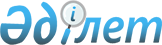 О внесении изменений в решение Буландынского районного маслихата от 07 ноября 2013 года № 5 С-21/2 "Об утверждении поправочных коэффициентов к базовым ставкам платы за земельные участки города Макинск и сельских населенных пунктов Буландынского района"Решение Буландынского районного маслихата Акмолинской области от 25 июня 2020 года № 6С-60/2. Зарегистрировано Департаментом юстиции Акмолинской области 3 июля 2020 года № 7932
      В соответствии со статьей 6 Закона Республики Казахстан от 23 января 2001 года "О местном государственном управлении и самоуправлении в Республике Казахстан", статьей 11 Земельного кодекса Республики Казахстан от 20 июня 2003 года, Буландынский районный маслихат РЕШИЛ:
      1. Внести в решение Буландынского районного маслихата "Об утверждении поправочных коэффициентов к базовым ставкам платы за земельные участки города Макинск и сельских населенных пунктов Буландынского района" от 07 ноября 2013 года № 5 С-21/2 (зарегистрировано в Реестре государственной регистрации нормативных правовых актов № 3901, опубликовано 13 декабря 2013 года в районных газетах "Бұланды Таңы" и "Вести Бұланды жаршысы") следующие изменения:
      приложения 1, 2 к вышеуказанному решению изложить в новой редакции.
      2. Настоящее решение вступает в силу со дня государственной регистрации в Департаменте юстиции Акмолинской области и вводится в действие со дня официального опубликования.
      "СОГЛАСОВАНО" Поправочные коэффициенты к базовым ставкам платы за земельные участки города Макинск Буландынского района Акмолинской области Поправочные коэффициенты к базовым ставкам платы за земельные участки сельских населенных пунктов Буландынского района Акмолинской области
					© 2012. РГП на ПХВ «Институт законодательства и правовой информации Республики Казахстан» Министерства юстиции Республики Казахстан
				
      Председатель сессии
Буландынского районного маслихата

К.Рамазанов

      Секретарь
Буландынского районного маслихата 

Ш.Кусаинов

      Акимат Буландынского района
Руководитель Республиканского
государственного учреждения
"Управления государственных
доходов по Буландынскому району
Департамента государственных доходов
по Акмолинской области Комитета
государственных доходов Министерства
финансов Республики Казахстан"

Ж.Тубеков
Приложение 1 к решению
Буландынского районного маслихата
от 25 июня 2020 года
№ 6С-60/2Приложение 1 к решению
Буландынского районного маслихата
от 7 ноября 2013 года
№ 5С-21/2
№ зоны
Поправочные коэффициенты к базовой ставке платы за земельные участки
1
2
I
1,58
II-1
1,49
II-2
1,28
III
1,29
IV
1,33
V
1,04
VI
1,12
VII
1,07
VIII
1,26
IX
1,03
X
1,04Приложение 2 к решению
Буландынского районного маслихата
от 25 июня 2020 года
№ 6С-60/2Приложение 2 к решению
Буландынского районного маслихата
от 7 ноября 2013 года
№ 5С-21/2
№ зоны
Поправочные коэффициенты к базовым ставкам платы за земельные участки
Название сельских населенных пунктов входящих в зону (по сельским округам)
1
2
3
I
2,0
01-009-001 село Караозек (Караозекский сельский округ)
I
1,9
01-009-004 село Никольское (Никольский сельский округ)
I
1,9
01-009-005 село Алтынды (Алтындынский сельский округ)
I
1,8
01-009-011 село Токтамыс (Ергольский сельский округ)
I
1,5
01-009-001 село Купчановка (Караозекский сельский округ)
1,82
среднее значение по зоне
II
1,6
01-009-001 село Аккайын (Вознесенский сельский округ)
II
1,6
01-009-002 село Вознесенка (Вознесенский сельский округ)
II
1,5
01-009-005 село Боярка (Алтындынский сельский округ)
II
1,4
01-009-006 село Ельтай (Никольский сельский округ)
II
1,4
01-009-014 село Шубарагаш (Карамышевский сельский округ)
II
1,3
01-009-001 село Еруслановка (Караозекский сельский округ)
1,47
среднее значение по зоне
III
1,2
01-009-001 село Байсуат (Караозекский сельский округ)
III
1,2
01-009-012 село Новокиевка (Ергольский сельский округ)
III
1,2
01-009-011 село Тастыозек (Вознесенский сельский округ)
III
1,1
01-009-020 село Журавлевка (Журавлевский сельский округ)
III
1,1
01-009-012 село Гордеевка (Ергольский сельский округ)
III
1,1
01-009-006 село Жанаталап (Алтындынский сельский округ)
III
1,1
01-009-006 село Алаколь (Алтындынский сельский округ)
III
1,0
01-009-007 село Партизанка (Амангельдинский аульный округ)
III
1,0
01-009-015 село Отрадное (Карамышевский сельский округ)
III
1,0
01-009-014 село Мат (Карамышевский сельский округ)
III
1,0
01-009-010 село Пушкина (Капитоновский сельский округ)
III
1,0
01-009-011 село Иванковка (Ергольский сельский округ)
III
0,9
01-009-004 село Ултуган (Никольский сельский округ)
III
0,9
01-009-009 село Капитоновка (Капитоновский сельский округ)
III
0,9
01-009-021 село Ярославка (Журавлевский сельский округ)
III
0,9
01-009-018 село Новобратское (Новобратский сельский округ)
1,04
среднее значение по зоне
IV
0,8
01-009-021 село Воробьевка (Журавлевский сельский округ)
IV
0,8
01-009-015 село Суворовка (Карамышевский сельский округ)
IV
0,8
01-009-018 село Буденовка (Новобратский сельский округ)
IV
0,8
01-009-017 село Ортакшил (Амангельдинский сельский округ)
IV
0,8
01-009-010 село Балуана Шолака (Капитоновский сельский округ)
IV
0,7
01-009-021 село Новодонецк (Журавлевский сельский округ)
IV
0,6
01-009-022 село Айнаколь (Айнакольский сельский округ)
IV
0,5
01-009-022 село Острогорское (Айнакольский сельский округ)
IV
0,5
01-009-018 село Красносельское (Новобратский сельский округ)
IV
0,5
01-009-018 село Добровольное (Новобратский сельский округ)
IV
0,68
среднее значение по зоне
IV
Иные поселения
IV
0,5
01-009-015 село Отрадное (Карамышевский сельский округ)
IV
0,5
среднее значение по зоне